Le centre de soins infirmiers associatif de Bouaye/Les Sorinières dans le cadre de sa mission de prévention anime en collaboration avec La Maison des Jeunes de St Aignan de Grandlieu des ateliers collectifs auprès des adolescents usagers de la MJ et une permanence Ecoute Infirmière.Les ateliers collectifs ont lieu pendant les vacances scolaires sur un thème défini avec l’équipe d’animation. En septembre, un atelier d’expression sur le vécu du confinement a été organisé et pendant les vacances de Toussaint un atelier sur la connaissance de soi et des autres est prévu.Les permanences d’écoute infirmière ont lieu un samedi matin par mois de 10h à midi et sont ouvertes aux jeunes de 11 à 18 ans habitant St Aignan et les environs. Les prochaines dates sont le samedi 20 novembre et le 11 décembre 2021.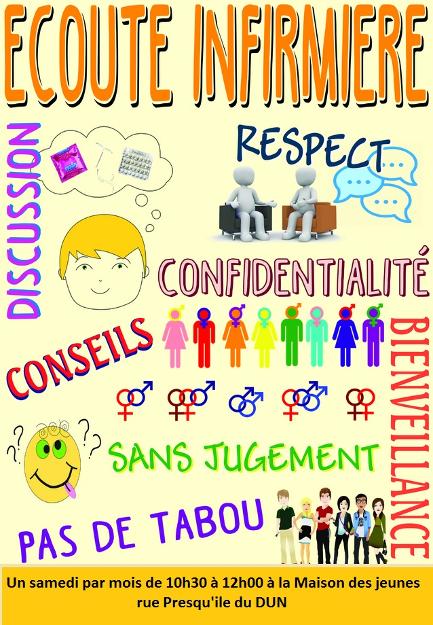 